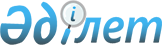 О внесении изменений и дополнений в совместный приказ Министра внутренних дел Республики Казахстан от 9 апреля 2004 года № 215, Министра иностранных дел Республики Казахстан от 14 апреля 2004 года № 08-1/93 и Председателя Агентства Республики Казахстан по миграции и демографии от 14 апреля 2004 года № 35-п "Об утверждении Инструкции по применению Правил въезда и пребывания иностранных граждан в Республике Казахстан, а также их выезда из Республики Казахстан и организации оперативно-служебной деятельности органов внутренних дел по предупреждению и пресечению незаконной миграции иностранных граждан на территории Республики Казахстан"
					
			Утративший силу
			
			
		
					Совместный приказ и.о. Министра внутренних дел Республики Казахстан от 25 мая 2007 года № 216, Министра иностранных дел Республики Казахстан от 18 июня 2007 года № 08-1-1-1/186, Министра труда и социальной защиты населения Республики Казахстан от 4 июля 2007 года № 145-п. Зарегистрирован в Министерстве юстиции Республики Казахстан 6 августа 2007 года № 4851. Утратил силу совместным приказом Министерства внутренних дел Республики Казахстан от 7 марта 2012 года № 135 и Министерства иностранных дел Республики Казахстан от 28 апреля 2012 года № 08-1-1-1/154

      Сноска. Утратил силу совместным приказом Министерства внутренних дел РК от 07.03.2012 № 135 и Министерства иностранных дел РК от 28.04.2012 № 08-1-1-1/154 (вводится в действие по истечении десяти календарных дней после его первого официального опубликования).      В целях приведения ведомственных нормативных правовых актов в соответствие с действующим законодательством ПРИКАЗЫВАЕМ : 

      1. Внести в совместный приказ Министра внутренних дел Республики Казахстан от 9 апреля 2004 г. N 215 , Министра иностранных дел Республики Казахстан от 14 апреля 2004 г. N 08-1/93 и Председателя Агентства Республики Казахстан по миграции и демографии от 14 апреля 2004 г. N 35-п "Об утверждении Инструкции по применению Правил въезда и пребывания иностранных граждан в Республике Казахстан, а также их выезда из Республики Казахстан и организации оперативно-служебной деятельности органов внутренних дел по предупреждению и пресечению незаконной миграции иностранных граждан на территории Республики Казахстан" (зарегистрирован в Реестре государственной регистрации нормативных правовых актов N 2889 опубликован "Официальная газета" от 9 октября 2004 года, N 41 (198) следующие изменения и дополнения: 

      в заголовке и пункте 1 слова "иностранных граждан" заменить словами "иностранцев"; 

      в пункте 2 слова "Главных управлений внутренних дел городов Астаны и Алматы, Главных управлений внутренних дел - Управлений внутренних дел областей, Управлений внутренних дел на транспорте" заменить словами "департаментов внутренних дел областей, городов Алматы, Астаны и на транспорте"; 

      в пункте 4 слова "Департамент миграционной полиции" заменить словами "Комитет административной полиции"; 

      в Инструкции по применению Правил въезда и пребывания иностранных граждан в Республики Казахстан, а также их выезда из Республики Казахстан и организации оперативно-служебной деятельности органов внутренних дел по предупреждению и пресечению незаконной миграции иностранных граждан на территории Республики Казахстан, утвержденной вышеназванным приказом: 

      в заголовке, по всему тексту Инструкции и приложений к ней: 

      слова "Иностранный гражданин", "Иностранным гражданам", "иностранных граждан", "иностранного гражданина", "иностранный гражданин", "иностранным гражданином", "Иностранные граждане", "иностранными гражданами" заменить соответственно словами "Иностранец", "иностранцам", "иностранцев", "иностранца", "иностранец", "иностранцем", "Иностранцы", "иностранцами"; 

      слова "Агентства Республики Казахстан по миграции и демографии (далее - Агентство Республики Казахстан)", "Агентства Республики Казахстан" заменить соответственно словами "Комитета по миграции Министерства труда и социальной защиты населения (далее - Комитет по миграции МТСЗН)", "Комитета по миграции МТСЗН"; 

      слова "Главного управления (управления) внутренних дел области, городов Астаны и Алматы (далее - ГУВД-УВД)", заменить словами "департамента внутренних дел области, городов Алматы и Астаны (далее - ДВД)"; 

      аббревиатуру "ГУВД-УВД" заменить аббревиатурой "ДВД"; 

      в пункте 1 слова "Указами Президента Республики Казахстан, имеющими силу закона," исключить; 

      в пункте 6 слова " и соглашениями" исключить; 

      пункт 16 дополнить абзацем следующего содержания: 

      "Ходатайства о приглашении в Республику Казахстан иностранцев со стороны физических и юридических лиц, ранее неоднократно не обеспечивавших соблюдения приглашенными иностранцами законодательства о правовом положении иностранцев не рассматриваются."; 

      в пункте 24: 

      подпункт 6) изложить в следующей редакции: 

      "6) если он не представил подтверждение о наличии средств, необходимых для пребывания и выезда из Республики Казахстан, в порядке, определяемом Правительством Республики Казахстан, за исключением оралманов, лиц, родившихся или ранее состоявших в гражданстве Республики Казахстан или Казахской Советской Социалистической Республики, и членов их семей;"; 

      в подпункте 8) знак "." заменить знаком ";"; 

      дополнить подпунктом 9) следующего содержания: 

      "если его действия направлены на насильственное изменение конституционного строя."; 

      дополнить абзацем следующего содержания: 

      "Иностранцам и лицам без гражданства, ранее выдворявшимся из Республики Казахстан, запрещается въезд в Республику Казахстан в течение пяти лет со дня вынесения решения о выдворении."; 

      пункт 48 исключить; 

      в абзаце первом пункта 51 после слов "расположенный на территории Республики Казахстан" дополнить словами ", если иное не установлено международными договорами."; 

      пункт 58 изложить в следующей редакции: 

      "58. Постоянно проживающими в Республике Казахстан признаются иностранцы, получившие на то разрешение, а также виды на жительство, выданные органами внутренних дел. 

      Временно пребывающие в Республике Казахстан иностранцы могут ходатайствовать об оставлении их на постоянное жительство. 

      Обязательным условием предоставления разрешения на постоянное проживание в Республике Казахстан является подтверждение лицом, претендующим на получение такого разрешения, своей платежеспособности в порядке и размерах, определяемых Правительством Республики Казахстан. 

      Подтверждение платежеспособности при решении вопроса об оставлении в Республике Казахстан на постоянное жительство, не требуется: 

      1) оралманам, то есть иностранцам или лицам без гражданства казахской национальности, постоянно проживавшим на момент приобретения суверенитета Республикой Казахстан (16 декабря 1991 года) за ее пределами и прибывшим в Казахстан с целью постоянного проживания; 

      2) лицам, родившимся на территории Республики Казахстан или Казахской ССР в соответствии с существовавшим на момент рождения административно-территориальным делением, независимо состояли ли они в гражданстве Республики Казахстан и Казахской ССР на момент рождения; 

      3) лицам, ранее состоявшим в гражданстве Республики Казахстан или Казахской ССР, независимо от того осуществляли ли они выход из этого гражданства или утратили его по иным основаниям; 

      4) членам семьи оралманов и лиц, родившихся или ранее состоявших в гражданстве Республики Казахстан или Казахской ССР, к которым относятся: дети (в том числе усыновленные), супруг (супруга), родители (усыновители), родные сестры, братья, дедушки, бабушки, внуки, независимо, прибыли они совместно с ними или отдельно от них. 

      Документами, подтверждающими факт наличия гражданства Казахской ССР или Республики Казахстан могут служить: справка адресного бюро, книга регистрации населения (похозяйственная книга), трудовая книжка (иной документ, подтверждающий трудовую деятельность), военный билет, ксерокопия паспорта СССР образца 1974 года или документов гражданина Казахстана, документы об образовании или обучении, свидетельства о заключении или расторжении брака, о рождении детей на территории Казахстана и другие документы, выданные на территории Казахстана."; 

      пункт 62 дополнить абзацем следующего содержания: 

      "Лицо, ходатайствующее об оставлении на постоянное жительство, проверяется органами внутренних дел по учетам Комитета по правовой статистике и специальным учетам Генеральной прокуратуры Республики Казахстан и его территориальных подразделений, а также по учетам органов внутренних дел Республики Казахстан."; 

      пункт 66 изложить в следующей редакции: 

      "66. Срок рассмотрения материала по оставлению на постоянное жительство в территориальных органах внутренних дел и национальной безопасности не должен превышать одного месяца в каждом из этих органов, а в совокупности - двух месяцев." 

      пункт 68 исключить; 

      пункт 69 изложить в следующей редакции: 

      "69. Снятие с регистрации оралмана с целью перемены места жительства производится на основании согласия территориального органа Комитета по миграции МТСЗН."; 

      в пункте 70: 

      абзац первый изложить в следующей редакции: 

      "70. В выдаче разрешения на постоянное проживание в Республике Казахстан иностранцу или лицу без гражданства может быть отказано либо выданное ранее разрешение аннулировано:"; 

      подпункт 4) изложить в следующей редакции: 

      "4) лицам, за исключением оралманов, лиц, родившихся или ранее состоявших в гражданстве Республике Казахстан или Казахской ССР, и членов их семей, не представившим подтверждения в своей платежеспособности в порядке и размерах, определяемых Правительством Республики Казахстан;"; 

      в подпункте 6) знак "." заменить знаком ";"; 

      дополнить подпунктами 7)-13) следующего содержания: 

      "7) лицам, разжигающим межгосударственную, межнациональную и региональную вражду; 

      8) лицам, действия которых направлены на насильственное изменение конституционного строя; 

      9) лицам, выступающим против суверенитета независимости Республики Казахстан, призывающим к нарушению единства и целостности ее территории; 

      10) лицам, имеющим судимость за террористическую деятельность, тяжкое или особо тяжкое преступление. При этом тяжесть преступления, наличие или отсутствие судимости определяются законами Республики Казахстан; 

      11) лицам, сообщившим о себе ложные сведения при обращении с ходатайством о разрешении на постоянное проживание в Республике Казахстан или без уважительной причины не представившим необходимые документы в сроки, установленные законодательством Республики Казахстан; 

      12) лицам, ранее выдворявшимся из Республики Казахстан; 

      13) если это необходимо для защиты прав и законных интересов граждан Республики Казахстан и других лиц."; 

      в пункте 96: 

      слова "законодательством", "соглашениями" заменить соответственно словами "законами", "договорами". 

      2. Комитету административной полиции Министерства внутренних дел Республики Казахстан (Алпысбаев Г.А.) направить настоящий приказ на государственную регистрацию в Министерство юстиции Республики Казахстан и обеспечить его официальное опубликование после государственной регистрации. 

      3. Настоящий приказ вводится в действие со дня официального опубликования.       И.о. Министра внутренних дел            Министр иностранных дел 

      Республики Казахстан                    Республики Казахстан       Министр труда и социальной 

      защиты населения 

      Республики Казахстан       "СОГЛАСОВАНО" 

      Председатель Комитета 

      национальной безопасности 

      Республики Казахстан 

      генерал - лейтенант 

      13 июля 2007 г. 
					© 2012. РГП на ПХВ «Институт законодательства и правовой информации Республики Казахстан» Министерства юстиции Республики Казахстан
				